Publicado en Madrid el 22/06/2022 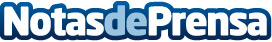 Bodega de los Secretos da las claves para comer fuera de casa y no engordar Conciliar vida social con una alimentación saludable puede resultar un reto; es cierto que salir a comer fuera se asocia a excesos. No obstante, Bodega de los Secretos, el restaurante ideal para refugiarse del calor ardiente de la capital, da las pautas oportunas para armonizar comer fuera de casa y mantener una alimentación equilibrada y sana. Además, sugiere alguno de sus apetitosos platos para formar un menú suculento y bajo en caloríasDatos de contacto:Bodega de los Secretos 918763496Nota de prensa publicada en: https://www.notasdeprensa.es/bodega-de-los-secretos-da-las-claves-para_1 Categorias: Nacional Nutrición Gastronomía Sociedad Madrid Restauración http://www.notasdeprensa.es